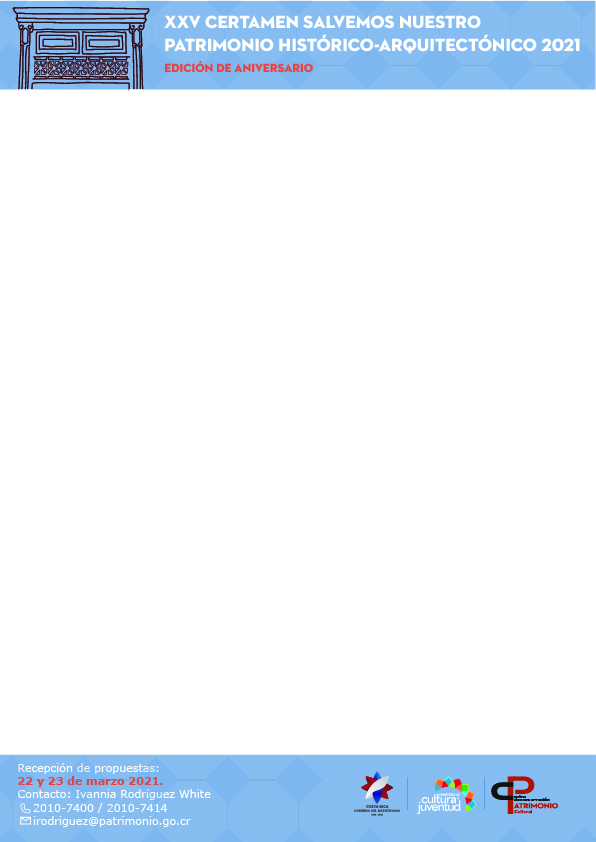 Boleta de participaciónNombre completo: __________________________________----------------------___________-------------------_Número de cédula: ____________________                                  Sexo: Masculino: _____   Femenino: _____Arquitecto: ___     Ingeniero: ___                                                       Número de colegiado: _______________Participación:    Individual: _____                                 Grupal: _____ (Cada participante debe llenar una boleta).Dirección exacta:_____________________________________________________________________________________________________________________________Número de teléfono: ________________________Correo electrónico: ___________________________________________-----------------------------------------____Seudónimo: _________________________________________________------------------------------------------___Nombre de la propuesta:__________ggsgsgsgsg____________________________________________________________________________________________________________________Inmueble a concursar:   ___                                                                                                                    __     Tipología de uso: Educativo _____ 		Institucional _____	Religioso_____ 	Comercial _____ 		               Residencial _____ 	Industrial      __ Provincia: ________                 _____ Cantón: ____            _________ Distrito: ______                _______Indico que he leído y estoy de acuerdo con las bases de participación del certamen Salvemos nuestro patrimonio histórico-arquitectónico 2021, por lo cual firmo esta boleta de participación.Firma: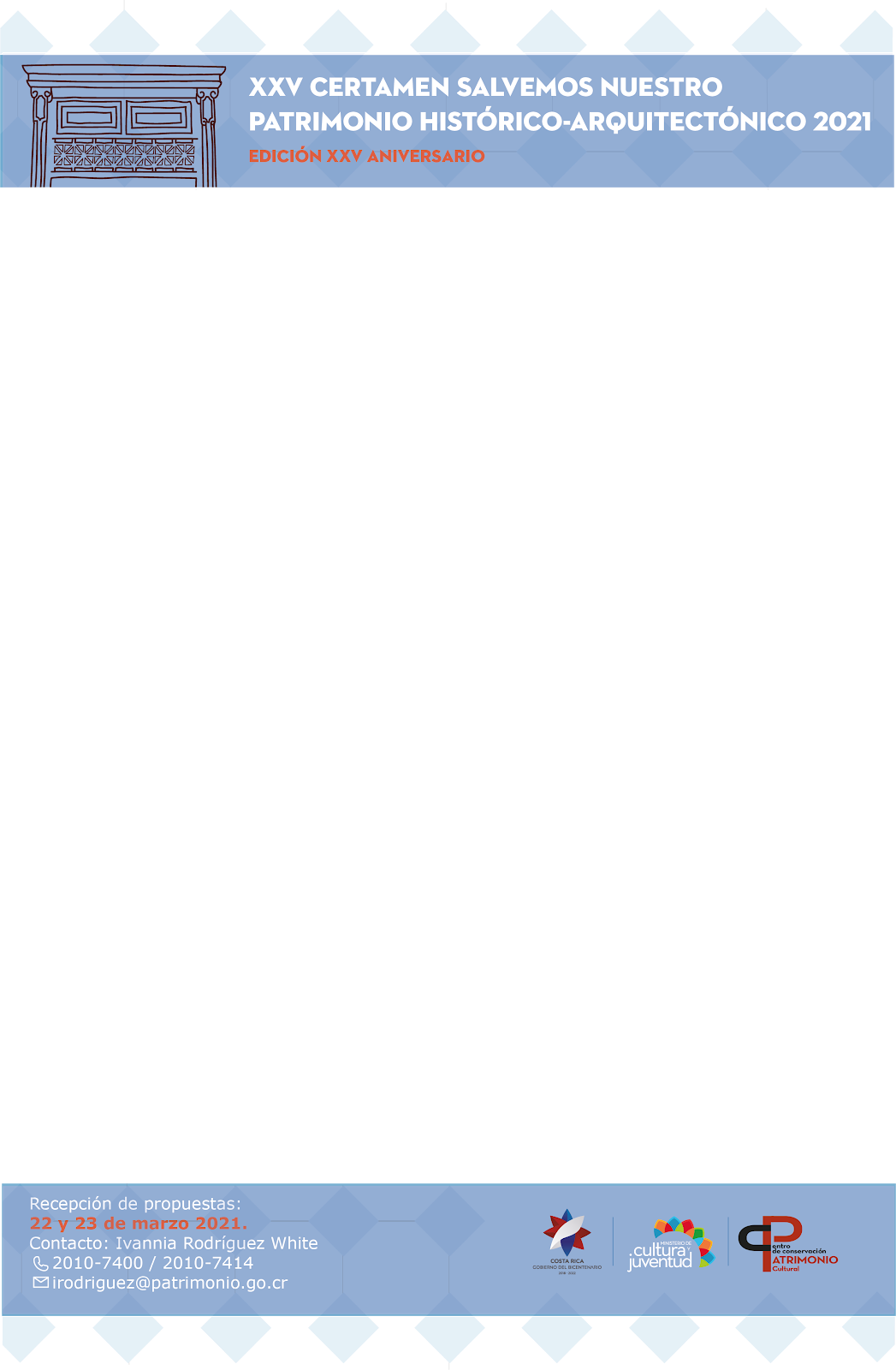 